Rum for nærvær – Et dialogværktøj til arbejdsmiljø- og sygefraværsindsatsen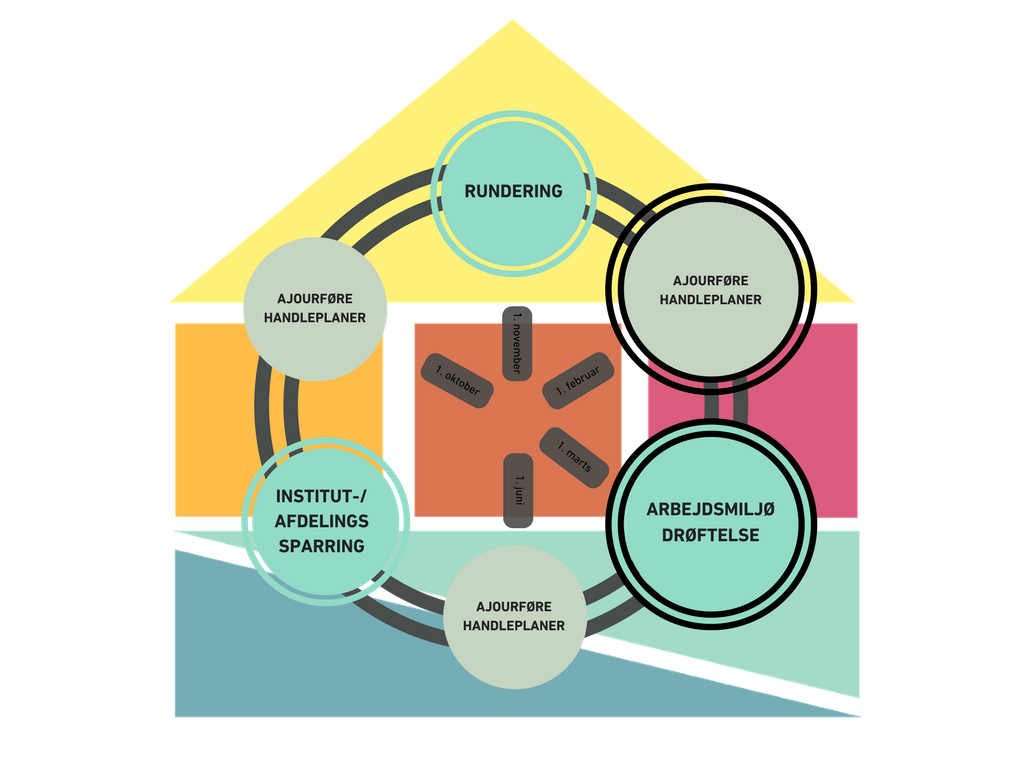 SKEMAER TIL UDFYLDELSEFase 1: Huset seks elementer LedelseKommentar (styrker/udviklingspotentialer)Ejerskab & KulturKommentar (styrker/udviklingspotentialer)Indsigt & AfsætKommentar (styrker/udviklingspotentialer)KompetencerKommentar (styrker/udviklingspotentialer)Monitorering & OpfølgningKommentar (styrker/udviklingspotentialer)ArbejdsmiljøKommentar (styrker/udviklingspotentialer)Fase 2: Opsummering/prioriteringtabel til udfyldelseFase 3: Planlægning af handlinger/indsatsertabel til udfyldelseFase 4: Langsigtet strategitabel til udfyldelseLedelse123451Rektor, universitetsdirektøren og dekaner har en tydelig holdning til fravær* og fastholdelse2I afdelingen/på instituttet er der fokus på, hvordan ledelse påvirker nærvær* og trivsel3Ledelsen på afdelings/institutniveau støtter op om AAU’s politik omhandlende arbejdsmiljø og den rummelige arbejdsplads i ord og handlinger4Ledelsen på afdelings/institutniveau støtter op om og benytter sig af lokale aftaler* for håndtering af sygefravær*5Ledelsen på afdelings/institutniveau har en klar holdning til fastholdelse6Ledelsen på afdelingsniveau har en klar holdning til forebyggelse af fravær7Ledelsen på afdelings/institutniveau er opmærksom på trivsel og sygefravær på ledelsesniveauerne under8Ledelsen på afdelings/institutniveau er opmærksom på trivsel og sygefravær på medarbejderniveau9Ledelsen på afdelings/institutniveau sikrer, at relevante aktører har mulighed for kompetenceudvikling ift. at håndtere sygefravær og arbejdsmiljø10Ledelsen på afdelings/institutniveau er bevidst om, hvad fravær/nærvær betyder på den bløde/hårde bundlinjeSumSumSumSumSumEjerskab & Kultur123451Medarbejderne har kendskab til arbejdspladens håndtering af sygefravær2Medarbejderrepræsentanter initierer og påvirker den lokale praksis for håndtering af trivsel og sygefravær3Det er tydelighed omkring tillids- og arbejdsmiljørepræsentanters forskellige roller i henholdsvis enkelte sager og udvalgsregi4Der er etableret et samarbejde med faglige organisationer* ift. håndteringen af sygefravær5Der er etableret et samarbejde med jobcentre ift. brugen af; Fast Track*, rundbordssamtaler* etc. 6Hvis sygefraværet er forårsaget af arbejdsmiljøfaktorer, inddrages samarbejds- og arbejdsmiljøudvalg7Tillids- og arbejdsmiljørepræsentanter inddrages både på det strategiske- og operationelle niveau8Arbejdspladskulturen rummer en åben dialog/tilgang til fremmøde, nærvær og (syge)fravær9Arbejdspladsen rummer hensyn til både individuelle sygefraværsforløb og driften10Det er klart, hvem der gør hvad ift. arbejdsmiljø og sygefraværSumSumSumSumSumIndsigt & Afsæt123451Sygefraværet opgøres løbende (f.eks. kvartalvist) 2Sygefraværet omregnes til ressourcer (kroner, timer, opgaver m.m.) 3Der er taget højde for organisatoriske eller opgavemæssige ændringer i det kommende års arbejdsmiljøarbejde4Der er fastlagt realistiske mål vedrørende fravær, nærvær eller trivsel for afdelingen/instituttet5Der er åbenhed og tilgængelighed omkring overordnede trivsels- og fraværstal6Der er tilgængelige valide data og systemunderstøttelse ift. fravær7Ledelsen sikrer, at relevante trivsel- og fraværstal er tilgængelige8Sygefraværstal anvendes til en analyse af hyppigt fravær, langtidsfravær og fravær grundet arbejdsskaber9Ved stigning i sygefraværet laves en analyse ift. arbejdsmiljø, trivsel, produktivitet etc. 10Sygefraværet sammenlignes med andre lignende enheder (f.eks. institutter eller afdelinger) SumSumSumSumSumKompetencer123451HR-funktionen* videndeler og sparrer i hvert enkelt sygefraværsforløb2Den personaleansvarlige leder har kompetencer til at håndtere sygefraværssamtaler3Den personaleansvarlige leder kender til mulighederne vedrørende §56*, Mentorordning*, hjælpemidler* og virksomhedspraktik*4Den personaleansvarlige leder kender til mulighederne omhandlende fastholdelse via- delvis raskmelding, etablering af skånesyn* mv. 5Den personaleansvarlige leder kender til mulighederne for at anvende friattester* og mulighedserklæringer*6Skabeloner til dokumentation af diverse samtaler er let tilgængelige7Der er viden om fastholdelsesindsatser*, herunder afholdelse af sygefraværssamtaler i det kollegiale fællesskab8Når der opstår arbejdsmiljøproblemer, bliver dette håndteret/bearbejdet i afdelingen/på instituttet9Tillidsrepræsentanter klædes på mht. sygefravær og bisidderrolle10Der inddrages ressourcepersoner* i aktiviteter, hvor arbejdsmiljø og sygefravær er på dagsordenenSumSumSumSumSumMonitorering & Opfølgning123451Afdelingen/instituttet er tydelig omkring tidsfrister omhandlende indkaldelse og afholdelse af sygefraværssamtaler2Afdelingen/instituttet sikrer, at den lovpligtige fire ugers samtale afholdes3Afdelings/institutlederen gennemgår rutinemæssigt sygefraværsudviklingen i afdelingen/på instituttet4Afdelings/institutlederen initierer en målrettet indsats og opfølgning på trivselsbarometer og sygefraværstal5Der er løbende opfølgning på effekter af indsatser vedrørende sygefravær og trivsel6Den personaleansvarlige leder følger systematisk op på delvist raskmeldte/sygemeldte7Den personaleansvarlige leder følger systematisk op på korttidsfravær8Den personaleansvarlige leder følger systematisk op på langtidsfravær9Den personaleansvarlige leder sikrer udarbejdelse af plan fra sygemelding frem til raskmelding10Der laves systematisk handleplaner for håndteringen af arbejdsmiljø- og sygefraværstematikkerSumSumSumSumSumArbejdsmiljø123451AAU har fokus på kulturel rummelighed*2Afdelingen/instituttet prioriterer ressourcer til arbejdsmiljøarbejdet3Afdelingen/instituttet har fokus på, betydningen af tillid og samarbejde ift.- organisationens kerneopgaver4Målene fra sidste års arbejdsmiljøarbejde er nået5Afdelingen/instituttet har fokus på medarbejderinvolvering ved forandringsprocesser6Resultater af APV-rundering, trivselsbarometer og sygefraværstal bruges til at iværksætte nye målrettede initiativer7Afdelingen/instituttet følger rutinemæssigt op på, at de målrettede APV-initiativer medfører synlig effekt på fraværet/trivslen8Afdelingen/instituttet arbejder systematisk på at reducere de kortlagte arbejdsmiljøbelastninger9I afdelingen/på instituttet er det tydeligt, hvem der gør, hvad ift. håndteringen af arbejdsmiljø og sygefravær10Afdelingen/instituttet tager højde for risikofaktorer i det fysiske og/eller kemiskbiologiske arbejdsmiljøSumSumSumSumSumStyrkerUdviklingspotentialerScoreStatusMulige indsatsområderLedelsePotentialeGodkendtEjerskab & KulturPotentialeGodkendtIndsigt & AfsætPotentialeGodkendtKompetencerPotentialeGodkendtMonitorering & opfølgningPotentialeGodkendtArbejdsmiljøPotentialeGodkendtHvilke erfaringer har I gjort jer i sidste års APV-arbejde, som I kan tage med jer i kommende års arbejde Hvilke erfaringer har I gjort jer – også når det har været svært. F.eks. I forbindelse med reorganiseringer, besparelser, personalereduktioner m.m. I kan eksempelvis drøfte: Havde vi de rette kompetencer/viden ift. de arbejdsmiljøudfordringer vi stod overforKommunikation i udvalget – holdt vi for få/for mange møder, hvordan er kommunikationen mellem udvalgsmedlemmer og formandskab/sekretær og medarbejdergruppeDette spørgsmål besvares og afrapporteres til dekanen/direktørenMed udgangspunkt i dette års runderinger og prioriterede handleplaner, hvilke arbejdsmiljømæssige indsatser ønsker I at have fokus på det kommende år?Dette spørgsmål besvares og afrapporteres til dekanen/direktørenKompetenceudviklingsplanhar arbejdsmiljøorganisationen de rigtige kompetencer og den uddannelse der skal til, for at kunne løse de arbejdsmiljøproblemer, I står overfor?OBS – det kan være I har drøftet behovet for kompetenceudvikling under ”indsatser”, fase 2. Lad jer evt. inspirere af ”bagkataloget”.Er der forhold i arbejdsmiljøet, som kan medvirke til det samlede sygefraværPå baggrund af jeres drøftelser - hvilke mulige forhold i arbejdsmiljøet kan have påvirket det samlede fravær?kvartalkvartalkvartalkvartalLedelseEjerskab & kulturIndsigt & afsætKompetencerMonitorering & opfølgningArbejdsmiljøÅrstalÅrstalÅrstalÅrstalLedelseEjerskab & kulturIndsigt & afsætKompetencerMonitorering & opfølgningArbejdsmiljøIndeværende årMåltalLangtidsfravær dage Korttidsfravær dageLangtidsfrisk frekvens %TrivselsbarometerIndeværende årMåltalÅr 2MåltalLangtidsfravær dage Korttidsfravær dageLangtidsfrisk frekvens %TrivselsbarometerÅr 2MåltalÅr 3MåltalLangtidsfravær dage Korttidsfravær dageLangtidsfrisk frekvens %TrivselsbarometerÅr 3MåltalÅr 4MåltalLangtidsfravær dage Korttidsfravær dageLangtidsfrisk frekvens %TrivselsbarometerÅr 4Måltal